                                                                                            Name:  NO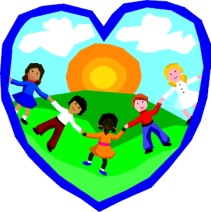 NAMECALLING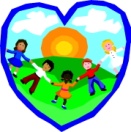 